Types of Research ArticlesThree main types of articles:Experimental ArticlesExperimental testingScientific communication about personal/lab group experimentsExperimental methodologyMeta-Analysis ArticlesCombination of multiple experimental results Commonly from different groups/labsSecondary data analysis to find trendsReview Articles Summary of research data from a particular topic Scientific communication analyzing others’ experimentsMeant to provide reader general overview of “state-of-the-field” Can serve as starting point for exploring literature Meant to give big picture of research area, may exclude some detailsComponents AbstractIntroduction including statement of purposeRelevance of particular research areaBreakdown of specific research questionsFigures that are examples of representative workDiscussion/future directions of research areaReferences Why do we need review articles?Reviews help us to avoid having to reinvent the wheelCan be used as a map through many experimental articles that can be found on a subjectHelp point to “holes” in the literature—areas for improvementSources of InformationWho creates and organizes articles? Anyone! You as a mentee must learn to identify the sources of information for the article that you are reading. Some sources of information are:GovernmentCompaniesIndividuals ClubsUniversitiesStandard OrganizationsProfessional SocietiesTechnical SocietiesAs the figure shows, many organizations create and publish information. The trustworthiness of an article or publication is related to trust in the organization and how the sources distribute “products”.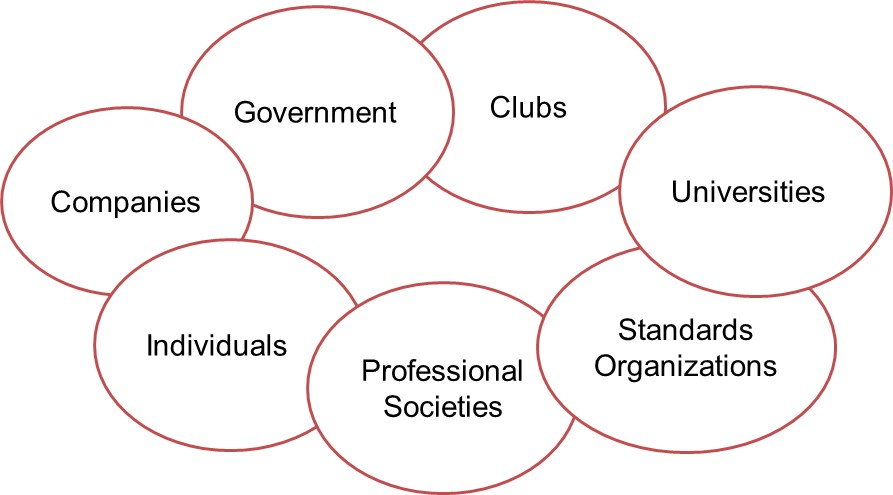 A particularly important source of information is a technical society. A technical society comprises members in a particular field who work together to share information. You may already belong to the student chapter of a technical society.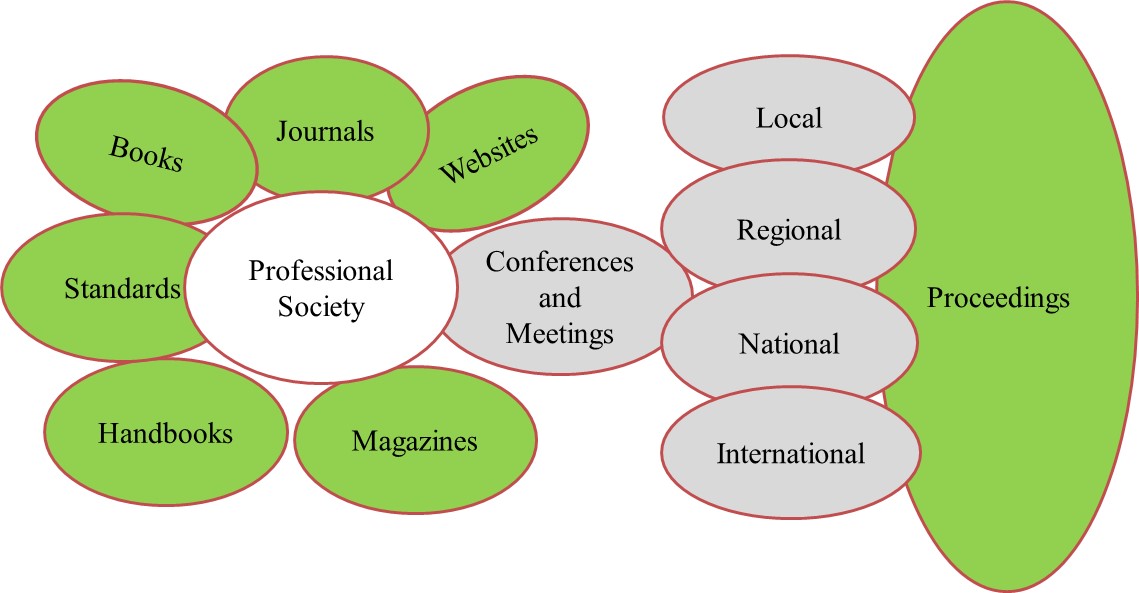 	Summary of Sources of Information and Research Articles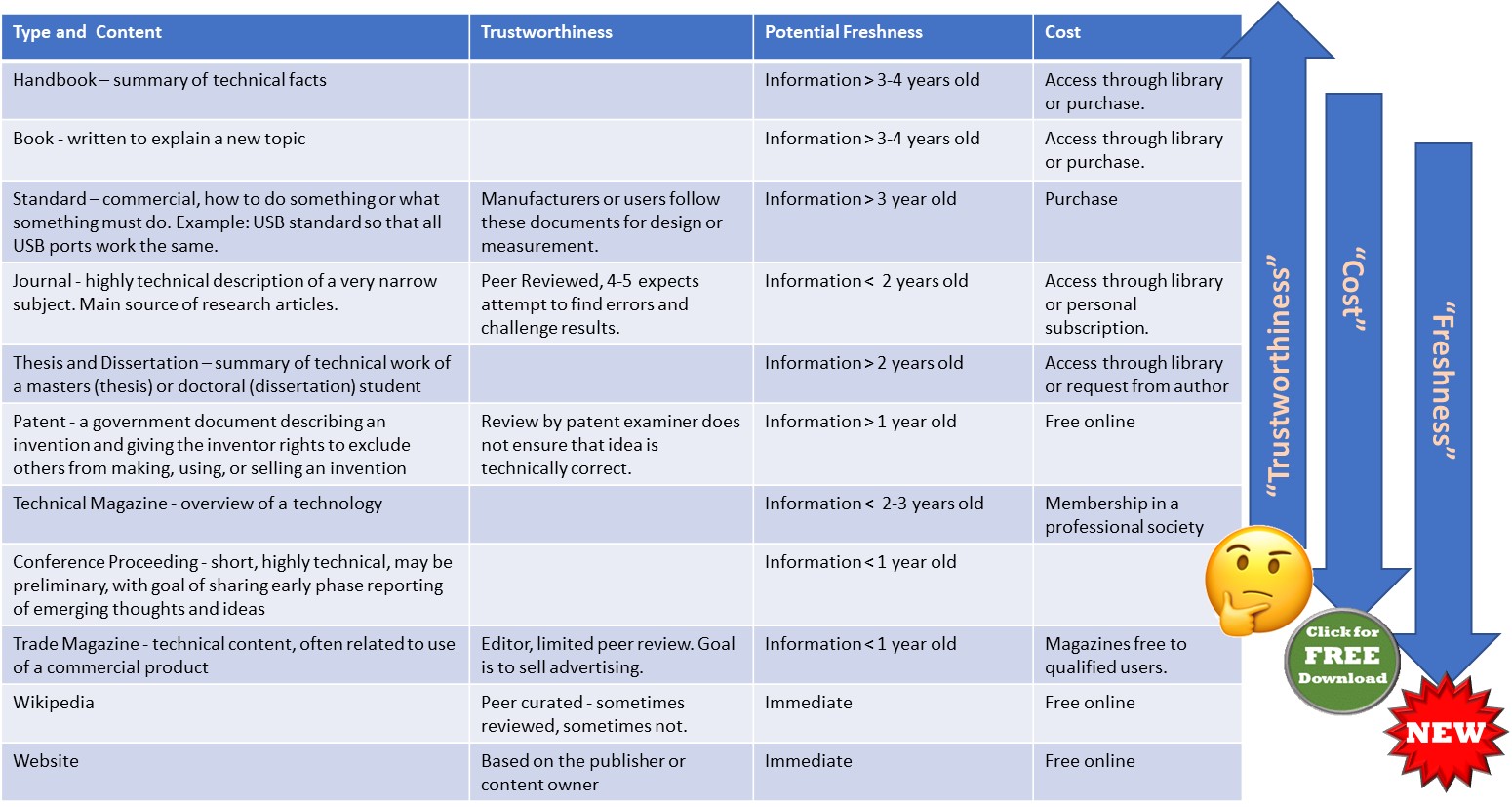 